Myélome Multiple (MM) ou Maladie de KahlerPlan:IntroductionEpidémiologiePhysiopathologieEtude CliniqueDiagnosticComplicationsPronosticTraitementIntroduction: Le myélome multiple (MM) ou maladie Kahler est une hémopathie maligne qui fait partie des syndromes lymphoprolifératifs. Il est caractérisé par :Prolifération dans la moelle osseuse par un clone plasmocytaire pathologique Sécrétion par ces plasmocytes de manière inadaptée et exagérée une immunoglobuline (Ig) monoclonale ou l’un de ses fragmentsun facteur d’activation des ostéoclastes Qui sont responsables : d’une destruction osseuse (ostéolyse), d’une insuffisance rénale et d’un déficit immunitaire.Epidémiologie MM est la seconde hémopathie la plus fréquente (après les lymphomes). Il représente environ 1% de tous les cancers et 10 % des hémopathies malignes. L’âge moyen est supérieur à 60 ans, l’incidence augmente avec l’âge.Il est légèrement plus fréquent chez l’homme que chez la femme avec un Sex-ratio H/F à 3/2.En dehors d’une exposition à de fortes doses de radiations ionisantes, aucun facteur prédisposant n’a été clairement identifié. Il existe des cas familiaux mais ces derniers sont exceptionnels.Physiopathologie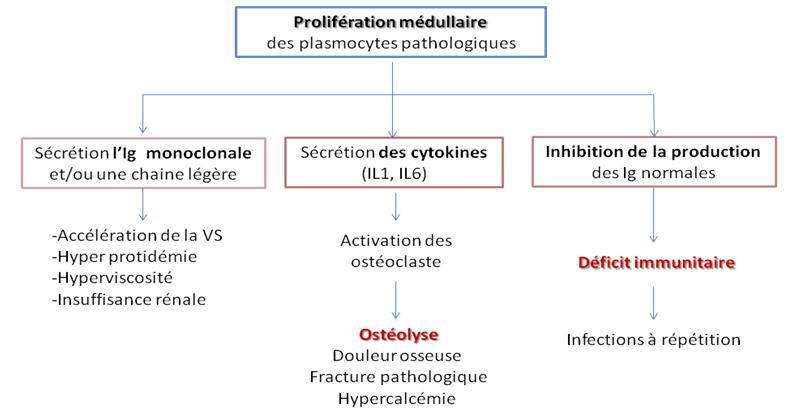 Etude CliniqueCirconstances de découverte :Fortuite : La plupart des patients sont asymptomatiques à un stade précoce de la maladie. Dans ces cas, la découverte d’un MM fait suite à un bilan biologique de routine systématique (exp: VS  accélérée) Manifestation osseuse (plus souvent) : Douleur osseuse, fractures pathologiques, tassements vertébraux.Signes hématologiques : anémie, insuffisance sanguine ;Complications : Insuffisance rénale, des infections répétitions.Examen clinique :Altération de l’état général : asthénie, amaigrissement, fébriculeDouleur osseuse (++++) du rachis ou du gril costal, intense, permanente, résistante aux antalgiques mineurs, parfois des fractures pathologiques. Autres manifestations :Syndrome anémiqueInsuffisance rénale Syndrome d’hyperviscosité : des symptômes de troubles visuels, de vertiges, de céphalées ou encore des saignements muqueuxManifestation d’hypercalcémieExamens para cliniques :Anomalie hématologique :Hémogramme : anémie normocytaire (Macrocytaire) normochrome arégénérative FSP : hématies en rouleaux (agglutination des GR par l’Ig monoclonale: dysglobulinémie)Myélogramme (++++): examen capital, l’os est fragile avec une infiltration plasmocytaire > 10%La biopsie osteo-medullaire : est nécessaire si le myélogramme n'est pas contributif, peut objectiver une infiltration plasmocytaireAnomalie génétique:Caryotype médullaire : Les anomalies les plus fréquentes sont : 13q14, 17p13, t[11;14], t[4;14], t[14;16] (ils ont un impact pronostic)Anomalie protidique :Dans le sang Vitesse de Sédimentation très accéléré (svt> 100 1ère heure) dite à trois chiffresProtidémie élevée (Hyper protidémie)Electrophorèse des protéines sériques : pic monoclonal à base étroite, en position gamma ou béta globulineImmunoélectrophorèse ou immunofixation des protéines sérique: caractériser la classe et le type d’Ig monoclonal (soit IgG, IgA ou IgD) et la chaine légère (Kappa ou Lambda)Le dosage des chaines légères libres du sérum (FLC), surtout utile dans la prise en charge des MM à chaines légères.Dans les urinesProtéinurie de 24 h : à la recherche d’une protéinurie de Bence Jones : chaine légère K ou L EPP urinaire + IFP urinaire: rechercher le pic monoclonal et la chaine légère K ou L dans les urines Autres anomalies biologiques :Bilan rénal : urée, créatinine (calculer la clairance rénale)  à la recherche d’insuffisance rénaleBilan phosphocalcique: hypercalcémie (10% des cas)Dosage de la B2microglobulinémieCRP 					Impacte pronostic LDHImagerie :Radiographie standard : Toute suspicion de myélome doit conduire a la réalisation systématique de radiographies standards du crane, du rachis cervical, thoracique et lombaire, du bassin, des fémurs, des humérus et du gril costal. On recherche la lésion lytique de type « géode a l’emporte-pièce »,  lacune (ovalaire ou ronde) multiple sans lésion de condensation. La radiologie conventionnelle reste la référence: elle montre aussi une déminéralisation osseuse diffuse et des tumeurs osseuses ostéolytiques. Cependant, dans 20 % des cas ils ne présentent aucune lésion osseuse décelable en imagerie standard. L’IRM : n’est pas systématique. Elle est indiquée devant : une suspicion de compression médullaire ou radiculaireScanner : est indique : en cas de suspicion de compression médullaire (si CI à l’RM) et en cas d’extension aux parties molles.Pet scan : à son intérêt pour évaluer une localisation extra médullaire de la maladie.Nb : Scintigraphie osseuse : n’a pas d’intérêt : elle est le plus souvent normale ; les atteintes osseuses myélomateuses sont rarement hyperfixantes.Diagnostic:Diagnostic positif : Les critères de diagnostic  sont définis par l’International Myeloma Working Group (IMWG)Le diagnostic repose sur la mise en évidence :d’une prolifération plasmocytaire médullaire ;d’une dysglobulinémie monoclonale sérique et/ou urinaire ;et l’analyse du retentissement de ces deux paramètres (CRAB) :la Calcémiela créatinémie (fonction Rénale)l’Anémiele Bilan osseux (Bone) : radiographie du squelette axialDiagnostic différentiel :Plasmocytose médullaire réactionnelle: Infection virale, maladie hépatique Ostéoporose HyperparathyroïdieCancer métastatique osseux (prostate, sein, poumon, thyroïde)Maladie de Waldeström.      Complications :Insuffisance médullaire : la prolifération plasmocytaire médullaire entraine une raréfaction de l’hématopoïèse normale associant à des degrés divers anémie, thrombopénie, neutropénie. Cependant, l’anémie peut être liée à plusieurs mécanismes :insuffisance médullaire quantitative ;hémodilution (liée à l’hyper protidémie) ;insuffisance rénale (déficit en EPO) ;hémolyse (liée à l’activité auto-immune de l’Immunoglobuline).Infections récidivantes : L’hypo gammaglobulinèmie poly clonale favorise les infections bactériennes récidivantes en particulier ORL et pulmonairesInsuffisance rénale : Environ 50 % des patients atteints de myélome présentent une atteinte rénale : aigue ou chronique (HyperCa++, DSH, Ig monoclonal)Hypercalcémie : Ca++> 130 mg/dl : urgence thérapeutiqueCompression médullaire : les fractures vertébrales exposent au risque de compression médullaire Pronostic :Facteurs pronostiques : L’association de facteurs pronostiques, notamment cytogénétiques et de forte masse tumorale, définissent des MM à risque élevé Critères liés au patient :     AgeComorbiditésPatients fragiles (limitent l’accès aux traitements agressifs)Facteurs liés à la tumeur :Anomalies cytogénétiques de mauvais pronostic (t(4;14), t (14;16), del 17p)Masse tumorale : LDH élevée, stade III ISS (albumine basse et B2M élevée)Présence de plasmocytes circulantsMaladie extramédullaireDéfaut de réponse au traitement (= résistance tumorale) Classification de Salmon et Durie (Ancienne :1975)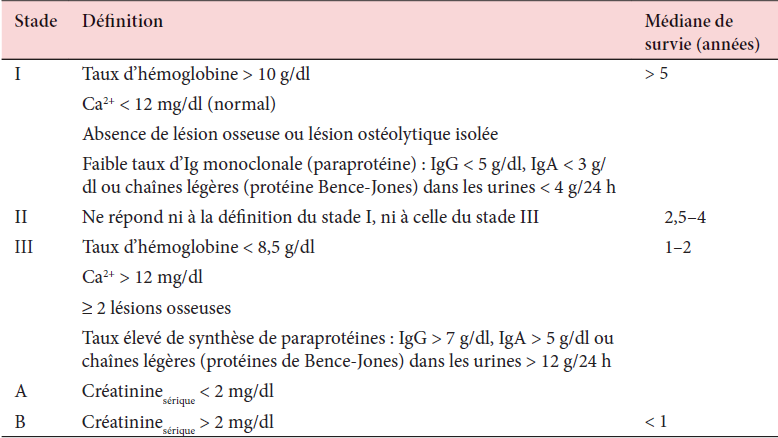 Classification ISS (international staiging system) 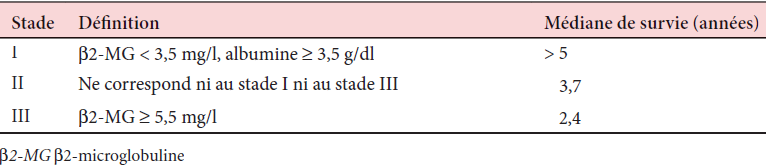 Traitement :But : Prolonger la survie et améliorer la qualité de vieMoyen :Traitement symptomatique : Antalgiques : en cas de douleursSupport transfusionnel (transfusion par des culots globulaires) et EPO : en cas d’anémieATB thérapie : Prise en charge des complications infectieusesPrise en charge d’une insuffisance rénale aiguë ou chroniqueBiphosphonate : Inhibiteurs de la résorption osseuse pour lutter contre l’hyperCa++ Traitement de fond : Corticothérapie : Prednisone, Déxaméthasone Chimiothérapie : Melphalan (Alkeran®), Adriamicyne, CyclophosphamideThérapie ciblée :Inhibiteurs de protéasomes :  Velcade (Bortezomib), CarfilzomibIMID : Thalidomide, RevlimidNouvelles molécules : Daratumumab,Intensification thérapeutique par le Melphalan haut dose suivie  d’une autogreffe des  CSH Protocoles :VTD : Velcade Thalidomide Déxaméthasone		- VD : Velcade DéxaméthasoneVRD : Velcade Revlimid Déxaméthasone		- CAD : Velcade Adriamicyne DéxaméthasoneVCD : Velcade Cyclophosphamide Déxaméthasone	- MPT : Melphalan Prednisone  Thalidomide	Indication : La décision thérapeutique dépend de plusieurs paramètres : dépend du stade de la maladie (Symptomatique ou Asymptomatique)l’âge du patient (> ou< à 65 ans) présence des comorbidités (éligible ou non à l’intensification thérapeutique) Il est admis que les MM asymptomatiques, à faible tumorale ne justifient pas la mise en route immédiate d'une chimiothérapie. Ces patients feront l'objet d'une surveillance clinique et biologique attentive.La chimiothérapie devenant indiquée en cas d'évolutivité vers un MM symptomatique (CRAB)Schématiquement :Avant l’âge de 65 ans : cyto réduction de la masse tumorale par un protocole triplette à base de  Bortezomib (Soit VTD, VCD ou VRD) puis chimiothérapie intensive par Melphalan haut dose suivie d’une autogreffe de cellules souches hématopoïétiques ;Apres 65 ans : association Melphalan, Prednisone, Thalidomide (MPT) ou Bortezomib, Dexa (VD).